PERNYATAAN KEASLIAN SKRIPSI Dengan  ini saya menyatakan bahwa skripsi yang saya tulis sebagai salah satu syarat untuk memperoleh gelar Sarjana Pendidikan dan diajukan pada Jurusan Pendidikan Agama Islam Fakultas Tarbiyah dan Keguruan Universitas Islam Negeri Sultan Maulana Hasanuddin Banten ini sepenuhnya asli merupakan hasil karya tulis ilmiah saya pribadi. Adapun tulisan maupun pendapat orang lain yang terdapat dalam skripsi ini telah saya sebutkan kutipannya secara jelas sesuai dengan etika keilmuan yang berlaku di bidang penulisan karya ilmiah. Apabila di kemudian hari terbukti bahwa sebagian atau seluruh isi skripsi ini merupakan hasil perbuatan plagiatisme atau menyontek karya tulis orang lain, saya bersedia untuk menerima sanksi berupa pencabutan gelar keserjanaan yang saya terima ataupun sanksi akademik lain sesuai dengan peraturan yang berlaku. Serang, 7-01- 2019ImasMuslimahNIM 142101761Nama :Imas Muslimah.NIM :142101761.Dengan Judul :Efektivitas Metode Time Token Terhadap Peningkatan Motivasi Belajar Siswa Pada Bidang Studi Pendidikan Agama Islam (Studi Eksperimen di SMPN 2 Kaduhejo Kab. Pandeglang).Penelitian ini dilator belakangi oleh kurangnya guru dalam memilih metode pembelajaran di sekolah, dalam pembelajaran guru menggunakan metode konvensional yang hanya menggunakan metode ceramah.Sehingga siswa tidak ikut berperan langsung dalam proses belajar mengajar. Hal tersebut berlangsung secara terus menerus dalam waktu yang lama, sehingga menimbulkan suasana jenuh dan membosankan.Rumusan masalah pada penelitian ini adalah 1) bagaimana penggunaan metode time token pada bidang studi Pendidikan Agama Islam , 2) bagaimana motivasi belajar siswa pada bidang studi Pendidikan Agama Islam, 3) bagaimana efektivitas penggunaan metode time token pada bidang studi Pendidikan Agama Islam di SMPN 2 Kaduhejo Kab. PandeglangTujuan penelitian ini adalah untuk mengetahui penggunaan metode time token pada bidang studi Pendidikan Agama Islam di SMPN 2 Kaduhejo, dan mengetahui motivasi belajar siswa pada bidang studi Pendidikan Agama Islam serta untuk mengetahui efektivitas penggunaan metode time token terhadap peningkatan motivasi belajar siswa pada bidang studi Pendidikan Agama Islam di kelas VII SMPN 2 Kaduhejo Kab. Pandeglang, dan manfaatnya digunakan penelitian ini adalah untuk mempermudah proses belajar mengajar serta mempermudah peserta didik untuk mengungkapkan semua pendapat.Metode yang digunakan dalam penelitian ini adalah Quasi Exsperimen Dsigen atau eksperimen semu dengan menentukan kelompok eksperimen dan kontrolnya yang termasuk kelompok eksperimen adalah kelas VII A sedangkan kelas control adalah VII B tidak menggunakan system random dan pada penelitian ini teknik pengumpulan data menggunakan angket karena ini menunjukan motivasi belajar karena dengan angket kita bias mengetahui respon atau informasi tentang pribadinya atau hal-hal yang kita ketahui.Hasil yang diperoleh dalam penelitian ini adalah adanya signifikan korelasi dengan thitung =2,12 dan ttabel =1,721.Dimana thitung (2,12) > ttabel (1,721), maka hipotesis alternative (Ha) diterima, dan hipotesis nol  (Ho) ditolak.simpulan yang diperoleh dari skripsi ini yaitu terdapat korelasi positif yang signifikan antara metode time token terhadap peningkatan motivasi belajar siswa pada bidang studi Pendidikan Agama Islam.Kata kunci :metode time token, motivasi belajar siswa,KEMENTERIAN AGAMA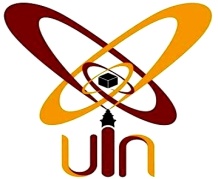 UNIVERSITAS ISLAM NEGERISULTAN MAULANA HASANUDDIN BANTENFAKULTAS TARBIYAH DAN KEGURUANJl. SyekhNawawi Al-BantaniKp.AndamuiKel.SukawanaKec.Curug Kota SerangWeb : http://ftk.uinbanten.ac.id Email: ftk@uinbanten.ac.id Telp. (0254) 200323 - 208849 ext 2030 Fax. 200022Nomor		: - 				Kepada Yth. Lampiran	: Skripsi			Dekan FakultasPerihal		: UsulanUjianSkripsi		Tarbiyah dan Keguruan						di						Tempat Assalaamu’alaikumWr. Wb.Dipermaklumkan dengan hormat, bahwa setelah membaca dan menganalisis serta mengadakan koreksi seperlunya, kami berpendapat bahwa skripsi saudari Imas Muslimah, NIM : 142101761 yang berjudul: Efektivitas Metode Time Token Terhadap Peningkatan Motivasi Beljar Siswa Pada Bidang Studi Pendidikan Agama Islam (Studi Eksperimen di kelas VII SMPN 2 Kaduhejo Kab. Pandeglang). Telah dapat diajukan sebagai salah satu syarat untuk melengkapi ujian munaqasah pada Fakultas Tarbiyah dan Keguruan Jurusan Pendidikan Agama Islam Universitas Islam Negeri Sultan MaulanaHasanuddinBanten.Demikian atas segala perhatian Bapak kami ucapkan terimakasih.Wassalamu’alaikumWr.Wb.Serang, 14- November-2018EFEKTIVITAS METODE TIME TOKEN TERHADAP PENINGKATAN MOTIVASI BELAJAR SISWA PADA BIDANG STUDI PENDIDIKAN AGAMA ISLAM (Studi Eksperimen di SMPN 2 Kaduhejo Kab.Pandeglang)Oleh :Imas MuslimahNIM: 142101761Menyetujui, Mengetahui, PENGESAHANSkripsi a.n. Imas Muslimah, NIM.142101761 yang berjudul: Efektivitas Metode Time Token Terhadap Peningkatan Motivasi Belajar Siswa Pada Bidang Studi Pendidikan Agama Islam (Studi di SMPN 2 Kaduhejo Kab, Pandeglang),telah diajukan dalam sidang Munaqasyah Universitas Islam Negeri Sultan Maulana Hasanuddin Banten Pada Tanggal 03-Januari-2019Skripsi tersebut telah disahkan dan diterima sebagai salah satu syarat untuk memperoleh gelar Sarjana Pendidikan (S.Pd) Pada Fakultas Tarbiyah dan Keguruan Universitas Islam Negeri Sultan Maulana Hasanuddin Banten.Serang, 07-01-2019PERSEMBAHANTiap untaian kata dalam skripsi ini kupersembahkan kepada ibunda tercinta Ibu Yayah Inayah yang telah melahirkan dan membesarkanku, kepada ayahanda Bapak Dudung Suhendar yang selalu bekerja keras untuk membiyayai buah hatinya,dan untuk delapan saudaraku terimakasih atas semua Do’a dan motivasi yang selalu diberikan kepadaku. MOTTO................          ( التوبة 120)Artinya :“Sesungguhnya Allah tidak menyia nyiakan pahala orang yang berbuatbaik” (QS. At-Taubah: 120) RIWAYAT HIDUP Penulis Imas  Muslimah dilahirkan di Pandeglang, pada tanggal 17 Desember 1996.Tepatnya di Campaka, Ds. Saninten Kec.Kaduhejo, Kab, Pandeglang. Orang tua penulis bernama bapak Dudung Suhendar dan Ibu Yayah Inayah.Pendidikan formal yang ditempuh penulis adalah sebagai berikut: SDN Saninten 1Kab. Pandeglang lulus tahun 2008, MTsN Model Pandeglang 1 Tahun 2011, MAN 1 Pandeglang 2014, kemudian pada tahun 2014 masuk keperguruan tinggi Institut Agama Islam Negeri (IAIN) dan sekarang berubah bentuk menjadi Universitas Islam Negeri (UIN) Sultan Maulana Hasanuddin Banten pada Fakultas Tarbiyah dan Keguruan sampai sekarang Jurusan Pendidikan Agama Islam. Selama masa perkuliahan penulis pernah menjadi anggota crew SiGMA dan Komunitas Soedirman (KMS 30) pada tahun 2015 sampai  2017.KATA PENGANTARSegala puji bagi Allah SWT, yang telah memberikan taufik, hidayah serta inayah-Nya, sehingga skripsi ini dapat diselesaikan tepat pada waktunya. Shalawat beserta salam semoga tetap tercurah kepada Rasulullah SAW, keluarga, para sahabat serta para pengikutnya yang setia hingga akhir zaman. Penulis menyadari bahwa skripsi ini yang berjudul Efektivitas Metode Time Token Terhadap Peningkatan Motivasi Belajar Siswa Pada Bidang Studi Pendidikan Agama Islam di Kelas VII SMPN 2 Kaduhejo Kab. Pandeglang, tidak terlepas dari kekurangan, kelemahan dan masih jauh dari kesempurnaan, keterbatasan pengetahuan, pengalaman serta kemampuan penulis, Skripsi ini kemungkinan besar tidak dapat diselesaikan tanpa bantuan dari berbagai pihak. Oleh karenanya penulis ingin menyampaikan ucapan terimakasih dan penghargaan yang setinggi-tingginya, terutama kepada:Bapak Prof. Dr. H. Fauzul Iman, M.A., Sebagai Rektor UIN Sultan Maulana Hasanuddin Banten. Bapak Dr. H. Subhan, M.Ed. Dekan Fakultas Tarbiyah dan Keguruan UIN Sultan Maulana Hasanuddin Banten.Bapak Drs. H. Saefudin Zuhri, M.Pd. Sebagai Ketua Jurusan Pendidikan Agama Islam Fakultas Tarbiyah dan Keguruan UIN Sultan Maulana Hasanuddin Banten.Ibu Dr. Hj. Eneng Muslihah, Ph. D. Sebagai Pembimbing I, dan Ibu Yahdinil Firda Nadhirah, S.Ag.,M.Si.. sebagai pembimbing II, yang telah memberikan bimbingan, pengarahan, motivasi dan saran-saran kepada penulis selama penyusunan skripsi ini. Bapak dan Ibu Dosen UIN Sultan Maulana Hasanuddin Banten, terutama yang telah mengajar dan mendidik penulis selama kuliah di UIN Sultan Maulana Hasanuddin Banten. Bapak Hilmi, M.Pd.I. Kepala Sekolah SMPN 2 Kaduhejo Kab. Pandeglang yang telah membantu, memberikan kesediaan dan arahan selama mengadakan penelitian serta membantu menyelesaikan skripsi ini. Semua Keluarga besarku, mamah, bapak, nenek, kakek, kaka dan adik-adik tersayang yang telah memberikan perhatian, dukungan, dan motivasinya sehingga penulis bias  menyelesaikans kripsi ini. Sahabat dan rekan-rekan PPLK MTs  Anizomiyah dan Keluarga  C   yang  telah memberikan motivasi selama penyusunan skripsi ini. Kepada saudara Nurhadi yang telah membantu dan memberikan dukungan untuk menyelsaikan skripsi iniAtas segala bantuan yang telah diberikan, penulis berharap semoga Allah  SWT. Membalasnya dengan pahala  yang  berlimpah. Aamiin.Penulis juga menyadari bahwa skripsi ini masih jauh dari kesempurnaan baik dari segi isi maupun metodologi penulisannya. Untuk itu, kritik dan saran dari pembaca sangat penulis harapkan guna perbaikan selanjutnya.Akhirnya hanya kepada Allah SWT penulis berharap, semoga skripsi ini bermanfaat bagi kita semua.Aamiin.Serang,18- Januari-2019Penulis, ImasMuslimahNIM : 142101761Pembimbing I,Dr.Hj. Eneng Muslihah, Ph. D.NIP 196811171991032001Pembimbing II,YahdinilFirda Nadhirah, S.Ag.,M.Si.NIP 197710182001122001Pembimbing I,Dr.Hj. Eneng Muslihah, Ph. D.NIP 196811171991032001Pembimbing II,YahdinilFirda Nadhirah, S.Ag.,M.Si.NIP 197710182001122001DekanFakultasTarbiyahdanKeguruanDr. H. Subhan, M.Ed. NIP 19680910 200003 001KetuaJurusanPendidikan Agama Islam Drs. H. SaefudinZuhri, M.PdNIP 19681205 200003 1 001SidangMunaqasyah,SidangMunaqasyah,Ketua Merangkap Anggota,Dr. Nana Jumhana, M.Ag. NIP:197110291999031002Sekretaris Merangkap Anggota,Elsi Ariani, S.Si.,M.Si.NIP:198901232018012001AnggotaAnggotaPenguji IProf. Dr. H. E. Syarifudin, M.PdNIP: 196504041993031002Penguji IIDr. Hj. Maimunah, M.Ag.NIP: 195604211982032003Pembimbing IDr.Hj. Eneng Muslihah, Ph. D.NIP 196811171991032001Pembimbing IIYahdinilFirda Nadhirah,S.Ag.,M.Si.NIP 197710182001122001